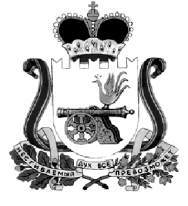 СМОЛЕНСКАЯ ОБЛАСТЬИЗБИРАТЕЛЬНАЯ КОМИССИЯ МУНИЦИПАЛЬНОГО ОБРАЗОВАНИЯ «КАРДЫМОВСКИЙ  РАЙОН» ПОСТАНОВЛЕНИЕ18  июля 2015  № 53 О заверении  списка   кандидатов  в     депутаты Кардымовского районного Совета депутатов пятого созыва, выдвинутых избирательным объединением Кардымовское местное отделение Смоленского регионального отделения Всероссийской политической партии «ЕДИНАЯ РОССИЯ» по трехмандатным избирательным округам №№ 1 - 5В соответствии с пунктами 5¹, 52 статьи 152 областного закона от 3 июля 2003 года № 41-з «О выборах органов местного самоуправления в Смоленской области», проверив соблюдение Кардымовским местным отделением Смоленского регионального отделения Всероссийской политической партии «ЕДИНАЯ РОССИЯ» требований к выдвижению кандидатов, предусмотренных Федеральным законом от 11 июля 2001 года № 95-ФЗ «О политических партиях», Федеральным законом от 12 июня 2002 года № 67-ФЗ «Об основных гарантиях избирательных прав и права на участие в референдуме граждан Российской Федерации», и наличие документов, необходимых для заверения списка кандидатов по трехмандатным избирательным округам №№ 1 - 5, избирательная комиссия муниципального образования «Кардымовский район» Смоленской областипостановила:1. Заверить список кандидатов в депутаты Кардымовского районного Совета депутатов пятого созыва, выдвинутых избирательным объединением Кардымовским местным отделением Смоленского регионального отделения Всероссийской политической партии «ЕДИНАЯ РОССИЯ» по трехмандатным избирательным округам №№ 1 - 5.2. Выдать уполномоченному представителю избирательного объединения Кардымовского местного отделения Смоленского регионального отделения Всероссийской политической партии «ЕДИНАЯ РОССИЯ» Плешкову Вадиму Владимировичу настоящее постановление и копию заверенного списка кандидатов в депутаты Кардымовского районного Совета депутатов пятого созыва, выдвинутых по трехмандатным избирательным округам №№ 1 - 5.3. Опубликовать настоящее постановление в газете «Знамя труда - Кардымово» и разместить на сайте муниципального образования «Кардымовский район» Смоленской области.СПИСОК КАНДИДАТОВв депутаты  Кардымовского районного Совета депутатов пятого созыва, выдвинутых избирательным объединением Кардымовское местное отделение Смоленского регионального отделения Всероссийской политической партии «ЕДИНАЯ РОССИЯ» по избирательным трехмандатным округам №№ 1 - 5Председатель избирательной комиссии муниципального образования «Кардымовский район» Смоленской области                                 Л.Л. ЛифкеСекретарьизбирательной комиссии муниципального образования «Кардымовский район» Смоленской области                                                                В.В. ВороноваСПИСОКзаверен избирательной комиссиеймуниципального образования  «Кардымовский район»Смоленской области  «18» июля 2015 года(постановление № 53)№ избирательного округаФ.И.О. кандидата в депутаты Кардымовского районного Совета депутатов пятого созываГод рождения кандидата в депутаты Кардымовского районного Совета депутатов пятого созываМесто рождения кандидата в депутаты Кардымовского районного Совета депутатов пятого созываМесто жительства кандидата в депутаты Кардымовского районного Совета депутатов пятого созываТрехмандатный избирательный округ № 1Бухарметов Мансур Мазгарович1954гор. Стерлитамак Республики Башкортостанп.Кардымово Кардымовский район Смоленская областьТрехмандатный избирательный округ № 1Малашенков Андрей Михайлович1976гор. Кричев Могилевской области Респ. Беларусьдер. Титково Кардымовский районСмоленская областьТрехмандатный избирательный округ № 1Шульская Татьяна Алексеевна1963гор. Демидов Смоленской областидер. СопачевоКардымовский районСмоленская областьТрехмандатный избирательный округ № 2Белошенкова Елена Ивановна1965пос. Кардымово Кардымовского р-на Смоленской областипос. Кардымово Кардымовский район Смоленская областьТрехмандатный избирательный округ № 2Кузовчикова Галина Николаевна1964с. Ушинка Земетчинского р-на Пензенской обл.пос. Кардымово Кардымовский район Смоленская областьТрехмандатный избирательный округ № 2Латонин Александр Григорьевич1968пгт. Кардымово Смоленской областигор. СмоленскСмоленская областьТрехмандатный избирательный округ № 3Голик Надежда Васильевна1957пос. Свисток Клинцовского района Брянской областипос. Кардымово Кардымовский район Смоленская областьТрехмандатный избирательный округ № 3Горшков Анатолий Николаевич1948дер. Беленькие Демидовского р-на Смоленской обл.гор. Смоленск Смоленская областьТрехмандатный избирательный округ № 3Марков Аркадий Владимирович1965гор. Спас-Деменск Калужской обл.п.Кардымово Кардымовский районСмоленская областьТрехмандатный избирательный округ № 4Дмитриев Александр Павлович1961дер. Петрово Ярцевского р-на Смоленской обл.пгт. Кардымово Кардымовский район Смоленская областьТрехмандатный избирательный округ № 4Козлов Сергей Михайлович1974дер. Шокино Ярцевского района Смоленской областип. Кардымово Кардымовский район Смоленская областьТрехмандатный избирательный округ № 4Лукин Александр Викторович1972гор. Смоленскгор. Смоленск Смоленская областьТрехмандатный избирательный округ № 5Беляев Евгений Васильевич1964гор. Тулагор. Смоленск Смоленская областьТрехмандатный избирательный округ № 5Горбачев Игорь Викторович1968дер. Тюшино Ярцевского района Смоленской областирп. Кардымово Кардымовский район Смоленская область Трехмандатный избирательный округ № 5Сафронюк Галина Дмитриевна1970с. Кицканы Слободзинского р-на Молдовадер. Тюшино Кардымовский р-н Смоленская область